PROSZĘ O WYPEŁNIENIE ANKIETY W WERSJI ELEKTRONICZNEJ – http://mcps.com.pl/ekonomia-spoleczna/ankieta-es-2020Uwaga – W polach ankiety można wprowadzać różne informacje.  Na przykład w polu z prośbą o podanie liczby określonych wydarzeń, poza liczbą można dodać dowolny opis. W każdym polu można zawrzeć dodatkowe informacje, wyjaśnienia, wątpliwości, uwagi co do treści pytania.Ankieta do jednostek samorządu terytorialnego - monitoring 
„Planu Rozwoju Ekonomii Społecznej na Mazowszu na lata 2013-2020” za 2020 rokI część ankiety – Ogólne działania na rzecz ekonomii społecznejCzy podejmowali Państwo działania INFORMACYJNO-PROMOCYJNE (np. informacje na stronie www, ogłoszenia na tablicy ogłoszeń jednostki) na rzecz istniejących podmiotów ekonomii społecznej (PES)? Działania skierowane do wszystkich, w tym przede wszystkim do społeczności lokalnej i jednostek samorządu terytorialnego.  [      ] Tak      [     ] Nie (proszę przejść do kolejnego punktu)Proszę opisać rodzaj działań (pole opisowe):Proszę wskazać liczbę działań:Czy podejmowali Państwo ono działania EDUKACYJNE nt. możliwości podjęcia pracy w lokalnych podmiotach ekonomii społecznej (np. wykłady, seminaria jak założyć spółdzielnię socjalną, korzyści z przystąpienia do centrum integracji społecznej itp.)?  [      ] Tak      [     ] Nie (proszę przejść do kolejnego punktu)Proszę opisać rodzaj działań (np. wykłady, szkolenia) (pole opisowe):Proszę wskazać liczbę działań:Proszę opisać kto był odbiorcą działań edukacyjnych:Czy podejmowali Państwo działania WSPIERAJĄCE (np. organizacja targów, tworzenie sieci porozumień, prowadzenie wykładów, organizacja wizyt studyjnych (JST jako pośrednik, współorganizator, organizator)) na rzecz istniejących podmiotów ekonomii społecznej (PES)? [      ] Tak      [     ] Nie (proszę przejść do kolejnego punktu),Proszę opisać rodzaj działań (targi, porozumienia, wykłady, wizyty studyjne)(pole opisowe)Proszę wskazać liczbę działań:Liczba PES biorących udział w targach:Liczba sieci/porozumień:Czy podejmowali Państwo działania RZECZNICZE dotyczące ekonomii społecznej skierowane do innych jednostek samorządu terytorialnego lub jednostek podległych (np. poparcie podmiotów ekonomii społecznej w określonej sprawie, występowanie w imieniu podmiotów ekonomii społecznej w określonej sprawie (ubieganie się o lokal na preferencyjnych warunkach itp.)?[      ] Tak      [     ] Nie (proszę przejść do kolejnego punktu)Proszę opisać rodzaj działań:Proszę wskazać liczbę działań:II część ankiety – Szczegółowe działania na rzecz ekonomii społecznejCzy wspierali Państwo ODDOLNE INICJATYWY? (Grupa inicjatywna to sformalizowana lub niesformalizowana grupa osób lub podmiotów, którą łączy wspólny cel: utworzenie dowolnego podmiotu ekonomii społecznej (PES) i która dla realizacji tego celu podejmuje wspólne działania prowadzące do utworzenia PES))?[      ] Tak      [     ] Nie (proszę przejść do kolejnego punktu)Proszę opisać rodzaj wspartych inicjatyw:Proszę wskazać liczbę takich działań:Czy wspierali Państwo INICJATYWY LOKALNE? (inicjatywa lokalna to "forma współpracy jednostek samorządu terytorialnego z ich mieszkańcami, w celu wspólnego realizowania zadania publicznego na rzecz społeczności lokalnej". Definicja ta jest umieszczona w art. 2 pkt 4 ustawy o działalności pożytku publicznego i o wolontariacie. [      ] Tak      [     ] Nie (proszę przejść do kolejnego punktu)Proszę opisać rodzaj wspieranych przez JST inicjatyw lokalnych (np. udostępnianie sal, objęcie patronatem, reklama np. na stronie internetowej, działanie lokalne):Proszę wskazać liczbę inicjatyw lokalnych wspartych przez JST:Czy brali Państwo udział w seminariach, spotkaniach, szkoleniach dot. ekonomii społecznej (organizowane przez podmioty zewnętrzne)? [      ] Tak      [     ] Nie (proszę przejść do kolejnego punktu)Proszę wskazać liczbę seminariów/spotkań:Czy angażują się Państwo (jako inicjujący bądź uczestniczący) w działania międzysektorowych partnerstw lokalnych (w skład, których wchodzą przedstawiciele sektora publicznego, prywatnego i podmioty ekonomii społecznej)?  [      ] Tak      [     ] Nie (proszę przejść do kolejnego punktu)Proszę opisać jakie są to partnerstwa, jaki jest ich cel, przez kogo są  inicjowane i jaką rolę pełni w nich samorząd (pole opisowe):Czy wprowadzono do lokalnych szkół elementy wiedzy o ekonomii społecznej? [      ] Tak      [     ] Nie (proszę przejść do kolejnego punktu)Proszę opisać jakie działania są prowadzone w tym zakresie (ilość godzin lekcyjnych, klasy objęte edukacją w zakresie ekonomii społecznej itp.):Czy promowali Państwo podmioty ekonomii społecznej (PES) wśród przedsiębiorców jako odbiorców i partnerów w realizacji działań z zakresu odpowiedzialnego biznesu (CSR)? [      ] Tak      [     ] Nie (proszę przejść do kolejnego punktu)Liczba strategii CSR uwzględniających ekonomię społeczną:Liczba podmiotów ekonomii społecznej (PES), współpracujących z biznesem:Czy promowali Państwo podjęcie działalności odpłatnej i gospodarczej wśród organizacji pozarządowych (NGO)?[      ] Tak      [     ] Nie (proszę przejść do kolejnego punktu)Jakie to były działania? (pole opisowe)Liczba działań promocyjnychCzy szkolili Państwo organizacje pozarządowe (NGO) w zakresie podjęcia działalności odpłatnej i gospodarczej?[      ] Tak      [     ] Nie (proszę przejść do kolejnego punktu)Liczba takich szkoleńIle NGO skorzystało ze szkoleń?Liczba NGO, które uruchomiły w 2020 r. na skutek tych działań działalność odpłatną:Liczna NGO, które uruchomiły w 2020 r. na skutek tych działań działalność gospodarczą:III część ankiety – Dokumenty strategiczne Czy prowadzili Państwo cykliczne badania na poziomie gminy/ powiatu/ podregionu/ województwa, określające kondycję ekonomii społecznej?[      ] Tak      [     ] Nie (proszę przejść do kolejnego punktu)Proszę opisać zakres badań (skrócony opis, link do wyników badań/raportu z badań)Proszę wskazać liczbę takich badańCzy w lokalnych dokumentach o charakterze strategicznym (plany, strategie, programy itp.)  zawarto zapisy dotyczące ekonomii społecznej? [      ] Tak      [     ] Nie (proszę przejść do kolejnego punktu)W jakich dokumentach (tytuł)?W ilu dokumentach?Czy do tworzenia lokalnych dokumentów strategicznych (plany, strategie, programy itp.)  włączono podmioty ekonomii społecznej (np. jako członkowie zespołów roboczych/ zadaniowych, uczestnicy konsultacji społecznych)? [      ] Tak      [     ] Nie (proszę przejść do kolejnego punktu)W jakich dokumentach (tytuł)?W ilu dokumentach?Czy do tworzenia lokalnych dokumentów strategicznych (plany, strategie, programy itp.)  włączono ośrodki wsparcia ekonomii społecznej [OWES]? [Informacja o OWES w woj. mazowieckim - http://mcps.com.pl/kategoria/ekonomia-spoleczna/owes/] [      ] Tak      [     ] Nie (proszę przejść do kolejnego punktu)W jakich dokumentach (tytuł)?W ilu dokumentach?IV część ankiety – Media i internet oraz stanowisko ds. ekonomii społecznejCzy w samorządzie lub jednostkach podległych jest osoba (stanowisko pracy), w której kompetencjach znajdują się  zagadnienia dot. ekonomii społecznej lub czy utworzono odrębne stanowisko ds. ekonomii społecznej?[      ] Tak      [     ] Nie (proszę przejść do kolejnego punktu)Proszę podać nazwę stanowiska i dane kontaktowe (imię, nazwisko osoby, tel., email):Czy w samorządzie lub jednostkach podległych jest osoba (stanowisko pracy), pełniąca funkcję Rzecznika Ekonomii Społecznej i Solidarnej?[      ] Tak      [     ] Nie (proszę przejść do kolejnego punktu)Proszę podać nazwę stanowiska i dane kontaktowe (imię, nazwisko osoby, tel., email):Czy posiadają Państwo na stronie www bazę danych dotyczącą ekonomii społecznej/ podmiotów ekonomii społecznej w swoim regionie? [      ] Tak      [     ] Nie (proszę przejść do kolejnego punktu)Czy posiadają Państwo zakładkę o ekonomii społecznej (przycisk, baner, link) przekierowującą do strony MCPS? [      ] Tak      [     ] Nie (proszę przejść do kolejnego punktu)Czy media lokalne prowadzone przez JST angażują się w promowanie ekonomii społecznej / podmiotów ekonomii społecznej? [      ] Tak      [     ] Nie (proszę przejść do kolejnego punktu)Liczba mediów:Liczba artykułów/materiałów medialnych:V część ankiety - pytania otwarteCzy napotkaliście Państwo problemy w trakcie realizacji działań (opisywanych w powyższych pytaniach)?[      ] Tak      [     ] Nie (proszę przejść do kolejnego punktu)Proszę opisać wszelkie problemy oraz sposób ich rozwiązania:Czy istnieje potrzeba wsparcia Państwa w realizacji działań? [      ] Tak      [     ] Nie (proszę przejść do kolejnego punktu)Proszę opisać w jakim zakresie:Klauzula informacyjnaAdministratorem danych osobowych jest Mazowieckie Centrum Polityki Społecznej, dane kontaktowe: Mazowieckie Centrum Polityki Społecznej w Warszawie, ul. Grzybowska 80/82, 00-844 Warszawa, tel.: (22) 376 85 00, e-mail: mcps@mcps.com.pl Dane kontaktowe do inspektora ochrony danych osobowych MCPS to e-mail: iod@mcps.com.plDane osobowe:będą przetwarzane zgodnie z art. 6 ust. 1 lit. e rozporządzenia Parlamentu Europejskiego i Rady UE z dnia 27 kwietnia 2016 r. w sprawie ochrony osób fizycznych w związku z przetwarzaniem danych osobowych i w sprawie swobodnego przepływu takich danych oraz uchylenia dyrektywy 95/46/WE (dalej RODO), w celu przeprowadzenia badania ankietowego;będą przechowywane przez okres niezbędny do czasu przygotowania sprawozdania z monitoringu „Planu Rozwoju Ekonomii Społecznej na Mazowszu na lata 2013-2020” za 2020 rok; jak również przez okres wynikający z przepisów o archiwizacji;nie będą przetwarzane w sposób zautomatyzowany;nie będą przesyłane do państwa trzeciego oraz organizacji międzynarodowej;mogą być zostać ujawnione podmiotom upoważnionym na podstawie przepisów prawa, np. jednostkom kontrolnym i nadzorczym, sądom, organom ścigania i innym właściwym podmiotom, jak również podmiotom przetwarzającym na podstawie zawartych umów powierzenia przetwarzania danych osobowych.Przysługuje Pani/Panu prawo:dostępu do swoich danych osobowych, ich sprostowania, żądania ich usunięcia i żądania ograniczenia ich przetwarzania;wniesienia skargi do organu nadzorczego, którym jest Prezes Urzędu Ochrony Danych Osobowych na zasadach określonych w RODO, w przypadku uznania, że Pani/Pana dane osobowe są przetwarzane niezgodnie z zakresem danych osobowych.Bardzo dziękuje za poświęcony czas i energię na wypełnienie powyższej ankiety.Zapraszamy do odwiedzania poniższych stron oraz polubienia profilu facebook:	www.mcps.com.pl [zakładka ekonomia społeczna]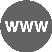 	www.facebook.com/ekonomiaspolecznanamazowszu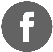 Nazwa instytucji: Imię, nazwisko, stanowisko:Adres e-mail: 